《我要的是葫芦》第一课时溧阳市平陵小学  王黎教学目标：1.正确认读“葫、芦、藤、谢”等生字，正确书写“棵、谢”等生字能区分“棵”和“颗”；2.能正确、流利地朗读课文，了解文章大意，读出感叹句的语气；3.借助图片，了解葫芦的生长过程。教学过程：谜语导入，激发兴趣    小朋友们，在上课之前，我们一起来猜个谜语，出示：青青藤儿满架爬，藤上开满雪白花。瓜儿长长茸毛生，横看竖看像个8。谁猜出来了？（生：葫芦）没错，就是葫芦。今天我们就来学习一篇与葫芦有关的课文，叫《我要的是葫芦》。同学们，观察葫芦两个字，你有什么发现：（1）关注部首：都是草字头（2）关注发音：“芦”单独一个字读第二声，当它和“葫”手拉手成为好朋友时，“芦”要读轻声。跟老师一起读：葫芦。（3）拓展部首相同的轻声词。“葫芦”是一个部首相同的轻声词，你还知道哪些部首相同的轻声词吗？眼睛、葡萄、狐狸等等。初读课文，整体感知葫芦有许多用处，你知道吗？展示葫芦文化。（可以当水瓢、做葫芦丝乐器、制作工艺品。）这样的葫芦你喜欢吗？（喜欢。）从前有个人也很喜欢葫芦呢。我们来读一读他的故事吧！请同学们将课本翻到64页，大声朗读课文。读之前老师给大家明确几点阅读提示：①圈一圈，圈画出课文中的生字；②读一读，读准字音，读通句子；（小朋友们用端正的坐姿告诉老师已经读完了。）过渡：让我们一起来玩一个生字游戏：摘葫芦。你能成功摘到葫芦吗？（开火车读）4.小朋友们真厉害，摘了满满一筐葫芦。下面老师要升级难度，这儿还有一组词语宝宝呢，你敢挑战吗？一棵葫芦     生了蚜虫     慢慢地多么可爱     快治一治     一个一个都落了请你把这些词语朋友送回括号里，来说一说故事的主要内容吧。从前，有个人种了（        ）。一开始小葫芦长得（             ），后来叶子上（        ），邻居劝他（         ），他不听。结果小葫芦（     ）地变黄了，（                     ）。齐读。三．着眼“葫芦”，感受喜爱1.过渡：下面我们一起来看一看这棵葫芦。出示：从前，有个人种了一棵葫芦。瞧，“棵”是个生字宝宝，你有哪些好的识字方法呢？它还有个双胞胎哥哥呢。（颗。）你能区分他们吗？出示：一（ ）种子        一（ ）葫芦苗      一（ ）黄豆        一（ ）草          一（ ）珍珠        一（ ）松树小结：“颗”是形容小而圆的东西，而“棵”是形容植物的。2.感知葫芦的生长顺序过渡：这棵葫芦的生长过程是怎样的呢？请你读一读第一小节，用横线画出相关语句。（预设；细长的葫芦藤上长满了绿叶，开出了几朵雪白的小花。花谢以后，藤上挂了几个小葫芦。）（1）师生一起种葫芦，感受生长特点我们一起来种葫芦吧！首先，要搭好一个架子，架子上爬满了细长的——葫芦藤。（师板画。）（出示词语葫芦藤，生跟读。）你仔细观察一下“葫芦藤”这三个字，它们有什么共同点呢？预设：都是草字头、都是上下结构、（师遮住草字头）都是形声字。你看，这个葫芦藤又细又长，所以我们课文中说：细长的葫芦藤。齐读：细长的葫芦藤，注意“的”要读轻声。在生活中，你还见过哪些藤呢？（预设：西瓜藤、葡萄藤、南瓜藤）（2）感受绿叶的茂盛我们继续来看葫芦的生长过程。细长的葫芦藤上长满了绿叶。（师贴两片树叶，提问：帖得对吗？）生上黑板贴。点拨：通过这位同学的演示，我们明白了“长满”是叶子长得多、茂盛的意思。让我们把“长满了绿叶”放回文中，读好这个句子。（3）感受形容词让描写更具体开出了雪白的小花。（师板贴小花）对比朗读：①葫芦藤上长满了绿叶，开出了小花。      ②细长的葫芦藤上长满了绿叶，开出了雪白的小花。你觉得哪一句更好？为什么？“细长的”让我们知道葫芦藤是又细又长的样子，“雪白的”写出了小花的颜色：像雪一样白。我们一起把这个句子美美地读一遍。拓展积累：谁也能用这样的词语说一说生活中的其他事物。细长的（     ）    茂盛的（     ）    雪白的（     ）  可爱的（   ）（      ）的天空中飘着（     ）的气球（      ）的池塘里开满了（    ）的荷花。“谢”字教学。接着，花谢了。什么叫“花谢了”，这里的“谢”是我们平常说的“谢谢、感谢”的意思吗？（生：不是）谁上黑板演示“花谢”？（生演示，移掉小花。）通过这位同学的演示，我们就能明白“谢”是花掉落，从藤上掉下来的意思。让我们把“谢”放回文中，读好这个句子。花谢以后，藤上长了几个小葫芦。（板贴小葫芦）（5）了解小葫芦的生长顺序你们瞧！这样一棵有藤、有叶、有花、有果实的葫芦就长好啦！你现在明白葫芦的生长顺序了吗？请你选一选。出示练习：小葫芦的生长过程是（  ）长叶——结果——开花长叶——开花——结果结果——开花——长叶3.感受小葫芦的喜爱这些小葫芦怎么样啊？（预设：很可爱。）（出示：多么可爱的小葫芦啊！）你能用这个句子来夸一夸小葫芦吗？（指名读）你读得还不够可爱，谁能读得更可爱些？你能再读一读这个句子吗？读得真好，我们一起来学着他的样子来夸一夸小葫芦。小朋友，再观察，这里的标点是——感叹号，从这个感叹号中你体会到了种葫芦人对葫芦的什么情感？（预设：喜欢、喜爱之情）②你还从文中哪一句体会到这种喜爱之情呢？（那个人每天都要去看几次。）从哪里看出那个人喜欢葫芦？（预设：每天。）每天是什么意思？（天天。）他大晴天去，刮风下雨天也去，一天不落，而且一天不光看一次，要看几次，说明这个人实在是太喜欢葫芦了，心里只要葫芦。你能读出这种喜爱之情吗？（这位小朋友读得真棒，他重读了“每天”“看几次”。）让我们一起把这句话送回第一段中读一读，读出小葫芦的可爱，读出种葫芦人对小葫芦的喜爱之情。4.引读激趣小葫芦这么可爱，那个人每天都要去看几次，夸几次。早上，他去看小葫芦，开心地说：________中午，他去看小葫芦，美滋滋地说：________晚上，他去看小葫芦，兴高采烈地说：________汉字书写过渡语：小朋友们学得真好，老师要奖励大家玩一个小游戏：拍手读儿歌。一棵小葫芦，种在后院中。藤条细又长，满满绿叶青。雪白小花开，花谢葫芦挂。多么可爱啊！主人真喜欢。小朋友们真厉害，读得真好。小葫芦也为你们鼓掌。瞧，它还带来了两个生字宝宝呢。（棵—谢）写汉字时，要“三看”。一看结构与宽窄；二看高低与穿插；三看关键笔画。生说一说写字时的注意点星级评价一星级：书写能准确。二星级：写出结构美。三星级：写好关键笔画。五．课后留疑最后，种葫芦的人得到他要的葫芦了吗？（没有）为什么会这样呢？请同学们课后思考。板书设计：       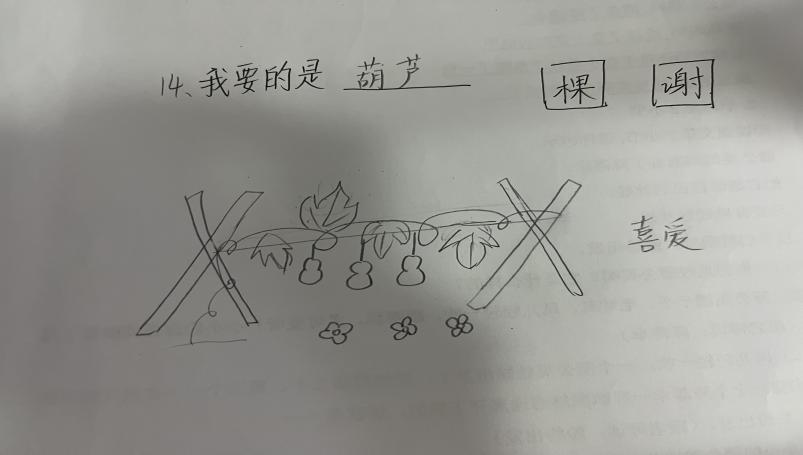 